
Ο Παύλος Ελευθεριάδης γεννήθηκε στην Αθήνα το 1967 και μεγάλωσε στο Παλαιό Φάληρο και τη Γλυφάδα. Έχει καταγωγή από την Κωνσταντινούπολη, την Χαλκίδα και την Άνδρο.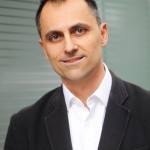 Διδάσκει ευρωπαικό δίκαιο και φιλοσοφία του δικαίου ως Αναπληρωτής Καθηγητής στη Νομική Σχολή του Πανεπιστημίου της Οξφόρδης.Πήγε σχολείο στo Βαρβακειο και σπούδασε στο Νομικό Τμήμα του Πανεπιστημίου Αθηνών, απ’ όπου αποφοίτησε με άριστα  το 1990. Συνέχισε τις σπουδές του ως υπότροφος του Ιδρύματος Κρατικών Υποτροφιών στο Πανεπιστήμιo του Cambridge από όπου πήρε το διδακτορικό του το 1995. Υπηρέτησε τη θητεία του στον Στρατό Ξηράς, στην Τρίπολη, την Αθήνα και τη Σύμη.Το 2001 ήταν Επισκέπτης Καθηγητής στην Νομική Σχολή του Πανεπιστημίου Columbia της Νέας Υόρκης, ενώ από το 1998 έως το 2003 δίδαξε στο London School of Economics. Το 2005 του απονεμήθηκε το Βραβείο Μποδοσάκη.Έχει ειδικευθεί στο συνταγματικό δικαίο της Ευρωπαϊκής Ένωσης και την θεωρία των δικαιωμάτων. Έχει δημοσιεύσει τα βιβλία Συνταγματισμός και Πολιτικές Αξίες (Σάκκουλας, 1999) και Legal Rights (Oxford University Press, 2008) και πλήθος άλλων μελετών στην φιλοσοφία του δικαίου και το δημόσιο δίκαιο τόσο στην αγγλική όσο και την ελληνική γλώσσα. Eίναι επίσης συν-επιμελητής του συλλογικού τόμουPhilosophical Foundations of European Union Law (Oxford University Press, 2012) και επιμελητής της πολύτομης εγκυκλοπαίδειας ευρωπαϊκού δικαίου  D. Vaughan  & Α. Robertson, The Law of theEuropean Union (Oxford: Oxford University Press, 2007-2014), για το οποίο έχει επίσης γράψει το κεφάλαιο ‘The Institutions’ .Δικηγορεί σε θέματα ευρωπαϊκού δικαίου στο Λονδίνο. Έχει υπάρξει επί χρόνια εθελοντής για την ένωση Bail for Immigration Detainees ως συνήγορος μεταναστών υπό διοικητική κράτηση ενώπιον των αγγλικών δικαστηρίων, ενώ από το 2008 εως το 2012 ήταν στο Συμβούλιο της Βρετανικής Ένωσης Ανθρωπίνων Δικαιωμάτων JUSTICEΑρθρογραφεί τακτικά στον ελληνικό και ξένο τύπο, παλιότερα στην εφημερίδα Το Βήμα και πιο πρόσφατα στο news247.gr ενώ είναι τακτικός συνεργάτης του περιοδικού Books Journal (μια επιλογή από τα πρόσφατα άρθρα του είναι εδώ). Τον Μάιο του 2012 είχε δημοσιεύσει στην βρετανικη εφημερίδα Financial Times το άρθρο ‘Μόνο μια Νέα Πολιτική Τάξη μπορεί να σώσει την Ελλάδα’.Τον Μάιο του 2014 ήταν υποψήφιος Ευρωβουλευτής με το Ποτάμι. Στο Συνέδριο του Ιουνίου του 2014 εξελέγη μέλος της Πανελλήνιας Επιτροπής και μέλος της Συντονιστικής Επιτροπής του Ποταμιού. Είναι παντρεμένος με την Rachel Ελευθεριάδου και έχουν τρια παιδιά, τον Λεωνίδα, την Ίριδα και τον Περικλή. 